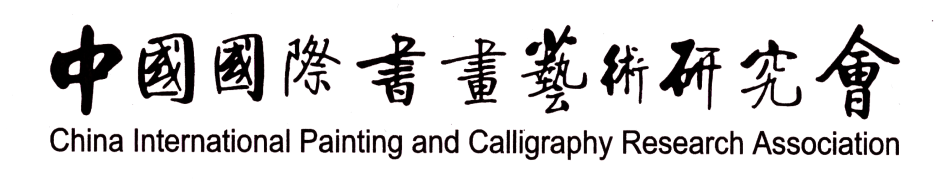 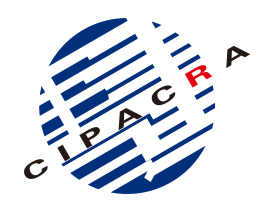 书画艺术人才素质测评指导师报名表姓名民族蓝底二寸照片性别学历蓝底二寸照片测评专业测评级别蓝底二寸照片身份证号码蓝底二寸照片联系电话测评地区工作单位职 务教学及艺术成果申请人承诺我申请成为中国国际书画艺术研究会青少年书画艺术素质测评项目的书法（美术）指导师，接受管理，并参加相应的考核。    我申请成为中国国际书画艺术研究会青少年书画艺术素质测评项目的书法（美术）指导师，接受管理，并参加相应的考核。    我申请成为中国国际书画艺术研究会青少年书画艺术素质测评项目的书法（美术）指导师，接受管理，并参加相应的考核。    我申请成为中国国际书画艺术研究会青少年书画艺术素质测评项目的书法（美术）指导师，接受管理，并参加相应的考核。    此学员已完成专业培训规定课程，特此说明！此学员已完成专业培训规定课程，特此说明！此学员已完成专业培训规定课程，特此说明！此学员已完成专业培训规定课程，特此说明！此学员已完成专业培训规定课程，特此说明！备 注1、二寸蓝底近期彩色照二张，后面备注姓名，一张贴在报名表上，一张粘贴在报名表下端（证书备用）。                                                        2、学历证书、获奖证书、身份证复印件一份；                                       3、原作品软片一件，备注姓名；4、规范填写。测评结束，此表同作品、试卷、照片、复印件一起交上。1、二寸蓝底近期彩色照二张，后面备注姓名，一张贴在报名表上，一张粘贴在报名表下端（证书备用）。                                                        2、学历证书、获奖证书、身份证复印件一份；                                       3、原作品软片一件，备注姓名；4、规范填写。测评结束，此表同作品、试卷、照片、复印件一起交上。1、二寸蓝底近期彩色照二张，后面备注姓名，一张贴在报名表上，一张粘贴在报名表下端（证书备用）。                                                        2、学历证书、获奖证书、身份证复印件一份；                                       3、原作品软片一件，备注姓名；4、规范填写。测评结束，此表同作品、试卷、照片、复印件一起交上。1、二寸蓝底近期彩色照二张，后面备注姓名，一张贴在报名表上，一张粘贴在报名表下端（证书备用）。                                                        2、学历证书、获奖证书、身份证复印件一份；                                       3、原作品软片一件，备注姓名；4、规范填写。测评结束，此表同作品、试卷、照片、复印件一起交上。